दिल्ली विकास प्राधिकरणविकास सदन, आई. एन. ए., नई दिल्ली -110023(वेबसाईट : http://dda.org.in.)विज्ञापन सं. :02/2017 /कार्मिक शाखा -1/दिल्ली विकास प्राधिकरण पूर्णतया अनुबंध अल्पकालिक आधार पर परामर्शदाता (राजभाषा) के 01 पद पर  नियुक्ति हेतु आवेदन पत्र केंद्र सरकार /राज्य सरकार/लोक सेवा उपक्रम /केंद्र सरकार के स्वायत्त संस्थान के राजभाषा काडर से सेवा निवृत्त हिंदी के अधिकारियों {उप-निदेशक (ग्रेड पे रु.6600/-पे बैंड-3) अथवा समकक्ष} से निर्धारित प्रोफ़ोरमा में आवेदन पत्र आमंत्रित करता है | नियुक्ति की प्रारंभिक अवधि 06 माह की होगी, जिसे डी.डी.ए. की आवश्यकता तथा अभ्यर्थी के कार्य निष्पादन की कुशलता के आधार पर अधिकतम 65 वर्ष  की आयु होने तक बढ़ाया जा सकता है| इसके अतिरिक्त परिवहन भत्ता (घर से कार्यालय और कार्यालय से घर), मोबाइल फ़ोन प्रभार (मासिक), अवकाश एवं परिवहन सुविधाएँ, नीति एवं समन्वय (कार्मिक) शाखा द्वारा जारी परिपत्र  संख्या 9 दिनांक 02.08.2017 एवं 25 दिनांक 18.10.2016(शर्त संख्या 14 एवं 15) तथा वित्त एवं व्यय विभाग परिपत्र संख्या 14/2013 दिनांक 25.07.2013 और उसके शुद्धि-पत्र परिपत्र  संख्या 15/2014 दिनांक 17.09.2014 के अनुसार दी जाएगी|……2-2-अभ्यर्थियों के लिए अनुदेश:नोट: अभ्यर्थी अपना जीवन-वृत्त (bio-data) निर्धारित प्रपत्र में दिनांक 08.09.2017 को सायं 5.00 बजे तक भेजें | अभ्यर्थी विधिवत टाइप किया हुआ फार्म भरेंगें, निर्धारित आवेदन फार्म (सलंग्न) में दिए गए स्थान पर फोटो चिपकाएँ, दिए गए स्थान पर नमूना हस्ताक्षर करें और इसके बाद pdf अथवा jpeg format  में विधिवत भरे हुए हस्ताक्षरित आवेदन की स्कैन की हुई प्रति ई-मेल  द्वारा personnelbranch1@dda.org.in पर भेजें | कृपया उक्त उल्लिखित ई-मेल आई.डी. पर आवेदन पत्र की स्कैन की हुई प्रति भेजते समय पी.पी.ओ. की स्कैन्ड प्रति के अलावा कोई भी दस्तावेज संलग्न न करें | आवेदक को यदि “परस्पर बातचीत (Interaction)” के लिए बुलाया जाता है तो उन्हें उस समय मूल समर्थक दस्तावेज प्रस्तुत करने होंगे | ई-मेल द्वारा जीवन-वृत्त (bio-data) भेजने का आशय यह नहीं है कि उन्हें “परस्पर बातचीत (Interaction)” के लिये बुलाया ही जायेगा | केवल उन्ही अभ्यर्थियों को “परस्पर बातचीत (Interaction)” के लिए बुलाया जायेगा जिन्हें किये जाने वाले कार्य की आवश्यकता को ध्यान में रखते हुए दि.वि.प्रा. द्वारा बनाये गए मानदंडो के अनुसार उपयुक्त पाया जायेगा | इस सम्बन्ध में ई-मेल अथवा फोन इत्यादि द्वारा दी गई किसी भी सूचना पर विचार नहीं किया जाएगा |“परस्पर बातचीत (Interaction)” की तिथि, समय और स्थान की सूचना बाद में पत्र तथा प्राधिकरण के वेबसाईट के द्वारा दी जायेगी |“परस्पर बातचीत (Interaction)” में उपस्थित होने के लिए कोई यात्रा भत्ता/दैनिक भत्ता (T.A./D.A.) नहीं दिया जाएगा |हस्ताक्षरआयुक्त (कार्मिक)आवेदित पद: _______________________________________________________श्रेणी (अ.जा./अ.ज.जा./अ.पि.व./अनाक्षरित):__________________________________लिंग (पुरुष /महिला):_____________________________________________अभ्यर्थी का नाम:________________________________________________(स्पष्ट अक्षरों में )पिता /पति कानाम:______________________________________________(स्पष्ट अक्षरों में )जन्म तिथि (दिनांक/महीना/वर्ष):____________,दिनांक 08.09.2017 को आयु____पत्र व्यवहार के लिएपता:__________________________________________________________________________________________________________________________________________________________________ई-मेल पता:________________________________________________________सम्पर्क संख्या : क)लैंडलाइन नम्बर : ___________ख) मोबाइल नम्बर:________शैक्षणिक/व्यावसायिक अहर्ता(दसवीं कक्षा से शुरू करके):…..2-2- अनुभव (पूर्व अनुभव से प्रारंभ करके वर्तमान अनुभव तक  (कुल अनुभव___वर्ष___महीने)सेवानिवृत्ति के समय धारित पदनाम:__________________ग्रेड पे:__________15.  पेंशन अनन्तिम है अथवा नियमित :_______________________________यदि अनन्तिम है तो उसका कारण बताएं:___________________________(कृपया आवेदन पत्रके साथ पी. पी. ओ. की स्कैन्ड प्रति संलग्न करें )16.	कम्प्यूटर पर कार्य करने की कुशलता :	( हाँ / नहीं )आवेदक द्वारा की जाने वाली हस्ताक्षरित घोषणा मैं एतदद्वारा घोषणा करता हूँ कि आवेदन पत्र में दिया गया उपर्युक्त  उल्लिखित विवरण जहाँ तक मेरी जानकारी है, सत्य व सही है और किसी भी तथ्य /जानकारी को छिपाया नहीं गया है | यदि मेरे द्वारा दिया गया विवरण किसी भी स्तर पर असत्य अथवा गलत पाया जाता है तो मुझे बिना कोई सूचना दिए मेरी सेवाओं को रद्द कर दिया जायेगा |स्थान:									आवेदक के हस्ताक्षरदिनांक : नोट : कृपया अपने आवेदन पत्र को pdf अथवा jpeg format में  विधिवत टाइप करके ही हस्ताक्षरित की स्कैन की हुई प्रति भेजें और ई-मेल के साथ पी. पी. ओ. की स्कैन्ड प्रति के अलावाकोई भी दस्तावेज़ सलंग्न न करें क्योंकि सभी दस्तावेज़ों को “परस्पर बातचीत (Interaction)” के समय (यदि बुलाया जाता है तो ) देखा जायेगा | 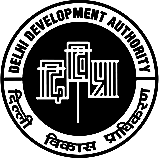 दिल्ली विकास प्राधिकरणविकास सदन, आई. एन. ए., नई दिल्ली -110023 विज्ञापन सं. 02:/2017 /कार्मिक शाखा -1/ सूचनाअनुबंध आधार पर परामर्शदाता (राजभाषा) की अल्पावधिक नियुक्तिदिल्ली विकास प्राधिकरण पूर्णतया अनुबंध आधार पर प्रारंभ में छः महीने की अवधि, जिसे डीडीए की अपेक्षा एवं अभ्यर्थी के कार्य निष्पादन के  आधार पर बढाया जा सकता है, हेतु परामर्शदाता (राजभाषा) के 01 पद की नियुक्ति हेतु केंद्र सरकार /राज्य सरकार /लोक सेवा उपक्रम /केंद्र सरकार के स्वायत्त संस्थान के राजभाषा काडर से सेवा निवृत्त हिंदी के अधिकारियों {उप-निदेशक (ग्रेड पे रु.6600/- पे बैंड-3 अथवा समकक्ष} से निर्धारित प्रोफ़ोरमा में आवेदन पत्र आमंत्रित करता है |आवेदन प्रपत्र सहित अपेक्षित योग्यताओं, समेकित वेतन आदि के सम्बन्ध में आवश्यक      विवरण की पूर्ण अधिसूचना दि. वि. प्रा. की वेबसाइट (www.dda.org.in) पर उपलब्ध है |पात्र अभ्यर्थियों को निर्धारित प्रपत्र में अपने हस्ताक्षरित आवेदनकी स्कैन की हुई प्रति personnelbranch1@dda.org.inको pdf अथवा jpeg format में 08.09.2017 के सायं 5.00 बजे तक भेजनी होगी |इस सम्बन्ध में कोई पत्राचार नहीं किया जाएगा | इस बारे में डाक अथवा फोन से किसी प्रकार का अनुरोध स्वीकार नहीं किया जायेगा |हस्ताक्षरआयुक्त (कार्मिक)विज्ञापन सं. 02:/2017 /कार्मिक शाखा -1/ सूचनाअनुबंध आधार पर परामर्शदाता (राजभाषा) की अल्पावधिक नियुक्तिदिल्ली विकास प्राधिकरण पूर्णतया अनुबंध आधार पर प्रारंभ में छः महीने की अवधि, जिसे डीडीए की अपेक्षा एवं अभ्यर्थी के कार्य निष्पादन के  आधार पर बढाया जा सकता है, हेतु परामर्शदाता (राजभाषा) के 01 पद की नियुक्ति हेतु केंद्र सरकार /राज्य सरकार /लोक सेवा उपक्रम /केंद्र सरकार के स्वायत्त संस्थान के राजभाषा काडर से सेवा निवृत्त हिंदी के अधिकारियों {उप-निदेशक (ग्रेड पे रु.6600/- पे बैंड-3 अथवा समकक्ष} से निर्धारित प्रोफ़ोरमा में आवेदन पत्र आमंत्रित करता है |आवेदन प्रपत्र सहित अपेक्षित योग्यताओं, समेकित वेतन आदि के सम्बन्ध में आवश्यक      विवरण की पूर्ण अधिसूचना दि. वि. प्रा. की वेबसाइट (www.dda.org.in) पर उपलब्ध है |पात्र अभ्यर्थियों को निर्धारित प्रपत्र में अपने हस्ताक्षरित आवेदनकी स्कैन की हुई प्रति personnelbranch1@dda.org.inको pdf अथवा jpeg format में 08.09.2017 के सायं 5.00 बजे तक भेजनी होगी |इस सम्बन्ध में कोई पत्राचार नहीं किया जाएगा | इस बारे में डाक अथवा फोन से किसी प्रकार का अनुरोध स्वीकार नहीं किया जायेगा |हस्ताक्षरआयुक्त (कार्मिक)क्र. सं.पद का नाम रिक्ति की संख्या न्यूनतम शैक्षणिक /व्यावसायिक अहर्ता अनुभवकिसी सरकारी विभाग में राजभाषा कार्यान्वयन तथा अनुवाद, आदि से सम्बंधित कार्यप्रस्तावित पारिश्रमिकप्रस्तावित पारिश्रमिक1.परामर्शदाता (राजभाषा)01मान्यता प्राप्त विश्वविद्यालय से हिंदी अथवा अंग्रेजी भाषा  में स्नातकोतर अथवा समकक्ष20वर्ष से अधिक यदि सेवा निवृत्त उप-निदेशक(राजभाषा) के पद से (ग्रेड पे रु.6600)रु.34100/-दिल्ली विकास प्राधिकरणआवेदन का प्रारूप फोटोदिल्ली विकास प्राधिकरणआवेदन का प्रारूप हस्ताक्षर उत्तीर्ण की गयी परीक्षा विषय क्षेत्र /विशेषज्ञता विषय बोर्ड /विश्व विद्यालय  उत्तीर्ण करने का वर्ष कोर्स की अवधि अंकों की प्रतिशतता श्रेणी नियोक्ता का नाम  एवं पता(केंद्र सरकार /राज्य सरकार /लोक सेवा उपक्रम /केंद्र सरकार के स्वायत्त संस्थान/निजी का भी उल्लेख करें)पदनामदिनांक  से दिनांक तक कार्य विवरण का संक्षिप्त विवरण 14.पी. पी. ओ. कीप्रति सहित ए.पी.ए.आर.(अपार) (पिछले पांच वर्षों की) की ग्रेडिंग पहलादूसरातीसराचौथापांचवा14.पी. पी. ओ. कीप्रति सहित ए.पी.ए.आर.(अपार) (पिछले पांच वर्षों की) की ग्रेडिंग वर्ष14.पी. पी. ओ. कीप्रति सहित ए.पी.ए.आर.(अपार) (पिछले पांच वर्षों की) की ग्रेडिंग ग्रेडिंग